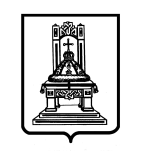 ПРАВИТЕЛЬСТВОТВЕРСКОЙ ОБЛАСТИР А С П О Р Я Ж Е Н И ЕО Комплексе мер Тверской области по поддержке жизненного потенциала семей, воспитывающих детей с инвалидностью, «PROдвижение» на 2022 – 2023 годыВ целях эффективной реализации комплекса мероприятий по поддержке жизненного потенциала семей, воспитывающих детей с инвалидностью, «PROдвижение»:Утвердить Комплекс мер Тверской области по поддержке жизненного потенциала семей, воспитывающих детей с инвалидностью,  «PROдвижение» на 2022 – 2023 годы (далее – Комплекс мер) (приложение 1 к настоящему распоряжению).2. Утвердить финансовое обеспечение Комплекса мер Тверской области по поддержке жизненного потенциала семей, воспитывающих детей с инвалидностью, «PROдвижение» на 2022 – 2023 годы (приложение 2                к настоящему распоряжению).3. Определить:1) координатором Комплекса мер Министерство социальной защиты населения Тверской области;2) соисполнителями Комплекса мер:Министерство культуры Тверской области;Министерство молодежной политики Тверской области;Министерство образования Тверской области;Главное управление по труду и занятости населения Тверской области;Управление образования администрации города Твери (по согласованию);Отдел образования администрации города Ржева (по согласованию).4. Министерству социальной защиты населения Тверской области:1) осуществлять контроль за целевым и эффективным использованием денежных средств, выделенных Фондом поддержки детей, находящихся в трудной жизненной ситуации (далее – Фонд), на реализацию Комплекса мер, и информировать Фонд о результатах контрольных мероприятий;2) представлять Фонду следующие финансовые и аналитические отчеты о выполнении Комплекса мер (в одном экземпляре на бумажном носителе и на электронном носителе (диск или флеш-карта):полугодовые отчеты о целевом использовании гранта Фонда (в течение 20 рабочих дней с начала полугодия, следующего за отчетным);	полугодовые отчеты о ходе реализации Комплекса мер (в течение              20 рабочих дней с начала полугодия, следующего за отчетным);отчет об итогах реализации Комплекса мер (в течение 20 рабочих дней с даты окончания реализации Комплекса мер).5. Контроль за исполнением настоящего распоряжения возложить                    на заместителя Председателя Правительства Тверской области, курирующего вопросы социальной защиты населения.Отчет об исполнении распоряжения представлять ежегодно                                  до 1 марта года, следующего за отчетным.6. Настоящее распоряжение вступает в силу со дня его подписания.Губернатор Тверской области                                                                              И.М. Руденя13.07.2022№ 708-рп        г. Тверь